Тренинг по профилактике эмоционального выгорания педагогов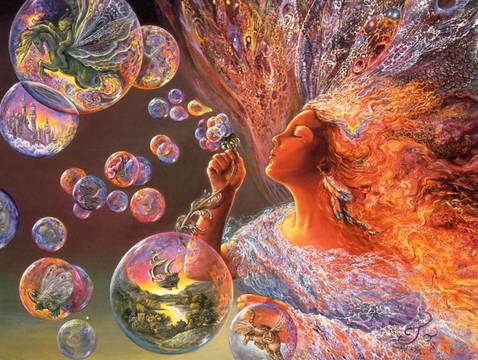 Подготовила и провела:Никифоренко О.Г. – педагог-психологССППСОктябрь 2021г.Цель: профилактика психологического здоровья сотрудников Себежского СУВУ.Задачи:Снижение уровня эмоционального выгорания педагогов.Повышение уровня сплоченности педагогического коллектива.Улучшение психологического комфорта в коллективе.Материалы: планшеты по количеству участников, листы А-4, ручки, салфетки, мячик, ватман, фломастеры, цветные карандаши, восковые мелки, листы с названиями для конкурса, воздушные шарики. Аудиозаписи с веселой музыкой для конкурса, ноутбук.Упражнение «Хэлло, бонжур, здоровеньки булы»Каждый из участников должен поприветствовать своих соседей справа и слева на каком-либо иностранном языке (good morning, guten Morgen, bonjour и др.). Для придания разминке большего темпа задание можно выполнять всем одновременно. Прежде чем произнести приветствие, нужно установить контакт глазами с соседом и улыбнуться ему. Как вариант: члены группы в свободном режиме бродят по аудитории, здороваясь друг с другом за руку и произнося свое приветствие. Клаус Фопель предлагает тренеру заранее подготовиться к этому и запастись карточками с на-писанными на них приветствиями, чтобы участники могли вытянуть одну из карточек и воспользоваться подсказкой. США, Великобритания: «Good morning»; «Hi». Италия: «Воn giorno». Испания: «Buenos dias». Франция: «Bonjour». Эстония: «Теге». www.mlm24.ru 52 Литва: «Labas ritas». Израиль: «Shalom». Гавайи: «Aloha». Индия: «Namaste».Упражнение «Передай предмет» 	Эта веселая разминка хорошо подходит для начала нового дня тренинга. С одной стороны, она вызывает много положительных эмоций, а с другой — помогает настроиться на групповую работу, повышает концентрацию внимания. Кроме того, она дает участникам возможность проявить креативность и нестандартность своего мышления. Участники должны по кругу передавать какой-либо предмет, например маркер или мячик. Но способ передачи каждый раз, для каждого участника должен быть новым. Если предмет падает, то игра начинается заново.Упражнение «Хвост дракона» 	Эту веселую подвижную разминку можно проводить после обеда или после теоретического блока, когда группа устала от долгого сидения на одном месте. Все участники встают друг за другом и кладут руки на плечи впереди стоящего человека. Тренер просит представить, что сейчас вся группа превратится в большого голодного дракона, настолько голодного, что он будет охотиться за собственным хвостом. Участник, находящийся в самом начале, — это голова дракона; участник, замыкающий цепочку, — хвост дракона. По команде ведущего «голова» дракона должна  попытаться поймать «хвост», а задача «хвоста» — убежать от нее. Игроки должны достаточно крепко держать друг друга за плечи, так, чтобы при движении дракон не рассыпался. Если «голове» удается схватить хвост, то пойманный участник  становится «головой», а тот, кто стоял перед ним, — новым «хвостом». Возможен и другой вариант: участник-хвост, когда его ловит «голова», выбывает из игры. В этом случае дракон по ходу  игры становится все меньше и меньше, и соответственно, участникам, играющим роль хвоста, все труднее убежать от «головы».Упражнение «5+5»

Цель: развитие креативности, гибкости мышленияВыберите любое слово, это обязательно должно быть существительное.
Теперь напишите 5 прилагательных, которые, по вашему мнению, ему больше всего подходят. Например, «носки» — черные, теплые, шерстяные, зимние, чистые. Сделали? Теперь попробуйте написать еще 5 прилагательных, которые совсем не подходят. Вот, тут-то все и застопорились. Оказывается, сделать это очень трудно. Покопайтесь в различных сферах восприятия и найдите нужные слова.Упражнение «Шарики»Необходимые материалы: воздушные шары.Время: 5 минут.Описание: Участники, объединившиеся в тройки, получают задание: сначала как можно быстрее надуть 3 воздушных шарика, а потом добиться, чтобы они лопнули, зажав их между своими телами. При этом нельзя наступать на них, использовать какие-либо острые предметы, ногти, детали одежды.Обсуждение: обмен впечатлениями.Упражнение «Возьми салфетки»Упражнение помогает участникам тренинга познакомиться, а так же создает в группе веселую позитивную атмосферу.Необходимые материалы: бумажные салфетки.Описание: Участники тренинга сидят в общем кругу. Тренер передает по кругу пачку бумажных салфеток со словами: «На случай, если потребуются, возьмите, пожалуйста, себе немного салфеток».После того как все участники взяли салфетки, тренер просит каждого представиться и сообщить о себе столько фактов, сколько салфеток он взял.Вариант: Можно попросить участников поделиться фактами о себе, а информацией, так или иначе связанной с темой тренинга. Например, в тренинге продаж можно попросить их вспомнить о выгодах клиента, на которые ориентирован их продукт, в тренинге по эффективной работе в команде – о факторах, влияющих на командную работу и т.д.Упражнение «Что ты там делал?»Игра одинаково весело проходит и среди детей, и среди взрослых, так как веселее случайных совпадений вопросов-ответов трудно что-то придумать.Пишем на табличках: «Кабинет зубного врача», «Кабинет директора», «Туалет», «Баня», «Булочная», «Кинотеатр», «Почта», «Парк», «Зоопарк», «Театр», «Парикмахерская», «Подвал», «Стройка», «Детский сад», «Пенсионный фонд», «Необитаемый остров», «Фитнес клуб».Игрок становится спиной к гостям, к его спине ведущий прикладывает табличку с одной из этих надписей. Зрители знаюсь, о чем речь, а «счастливчик» отвечает как попало. Игроков можно менять. Вот примерный список вопросов (нельзя отвечать «да» или «нет»):Ты часто туда ходишь? (Каждую пятницу, три раза в неделю, редко, но с удовольствием)Тебе нравится это место? (Бывает и лучше, еще точно не понимаю)С кем ты туда обычно ходишь?С кем из известных людей ты бы там хотел встретиться?Что ты туда обычно с собой берешь? Назови три предмета.Что ты там обычно делаешь?Почему именно это место ты выбрал?Упражнение «Два портрета»Группа делится на две команды. Каждому дается задание. Для первой команды: нарисовать уставшего, измученного педагога. Для второй команды: нарисовать веселого, полного сил и энергии педагога. Затем вывесить плакаты рядом.Вопросы для обсуждения: кто вам больше нравится?Довольны ли вы тем, что вы нарисовали?Как помочь педагогу снова стать полным сил и энергии? Что для этого ему нужно сделать? (советы участников о том, что им помогает справиться с трудностями).Рефлексия занятияУчастники делятся своими впечатлениями, пожеланиями.Используемая литература:https://zoneg.ru/raznoe/kak-igrat-v-igru-chto-ty-tam-delal.htmlhttps://trepsy.net/kommunikat/stat.php?stat=5716https://www.psyoffice.ru/menu-13-p1.htmhttps://trainingtechnology.ru/312-uprazhnenie-peredaj-predmet/http://figym.kz/uploads/100razm.pdfhttps://pandia.ru/text/80/138/14739.php 